REVIEWChoose the odd one out:A. doll 			B. kite			C. mom		D. ballA. goal 			B. slide		C. seesaw 		D. pilotA.mom 			B. dad			C. sister		D. brownA. doctor 			B. pilot		C. pencil		D. police officerA. pen				B. eight		C. book		D. eraserA. face				B. hands		C. arms		D. eyesA. car					B. nurse		C. doll 			D. ballA.  one 			B. two			C. eight 		D. pilotChoose the correct answer:1. 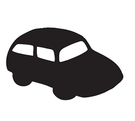 carballkite 2. a. lion 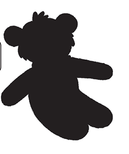 b. nosec. bear3. 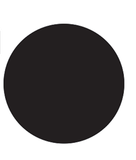 ballhandsbike4. 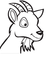 catdoggoat5. 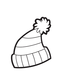 hateggtrain6. 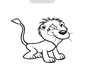 doglionink7. 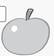 nosefaceappleWrite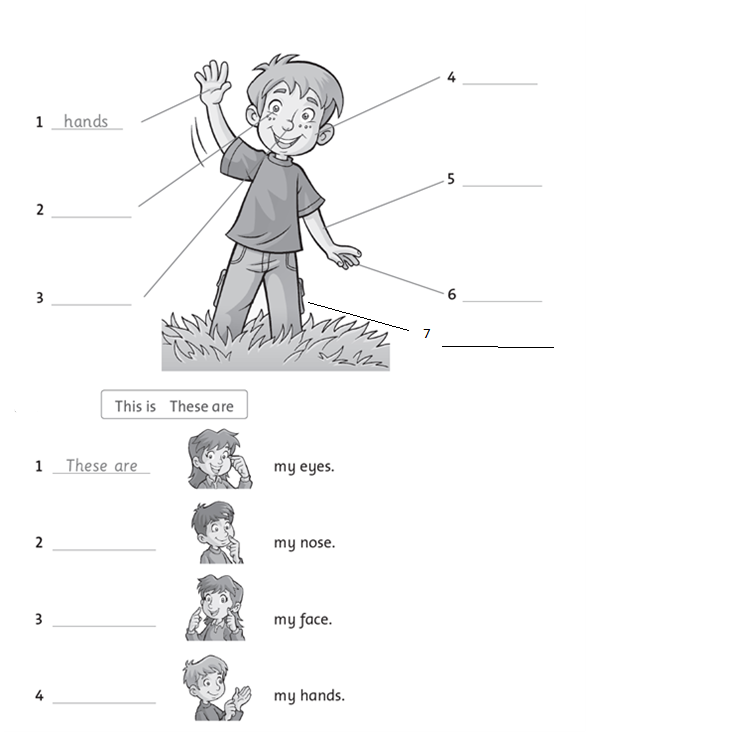 Complete the sentences:   ______ a teacher.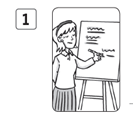 _________a doctor.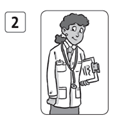 _______a pilot.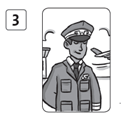 _________a nurse.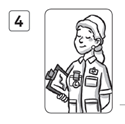 Answer keyChoose the odd one out:1.B2.D3.D4.C5.B6.A7.B8.DChoose the correct answer:1.A2.C3.A4.C5.A6.B7.CIII. WritehandseyesnosefacehandsfingerslegsThese areThis isThis isThese areIV. Complete the sentences:She isShe isHe isShe is